В сборнике представлены источники по деятельности царской администрации в Казахской степи в ХІХ-начале ХХвв. Исторические документы изданы в оригинальной редакции. 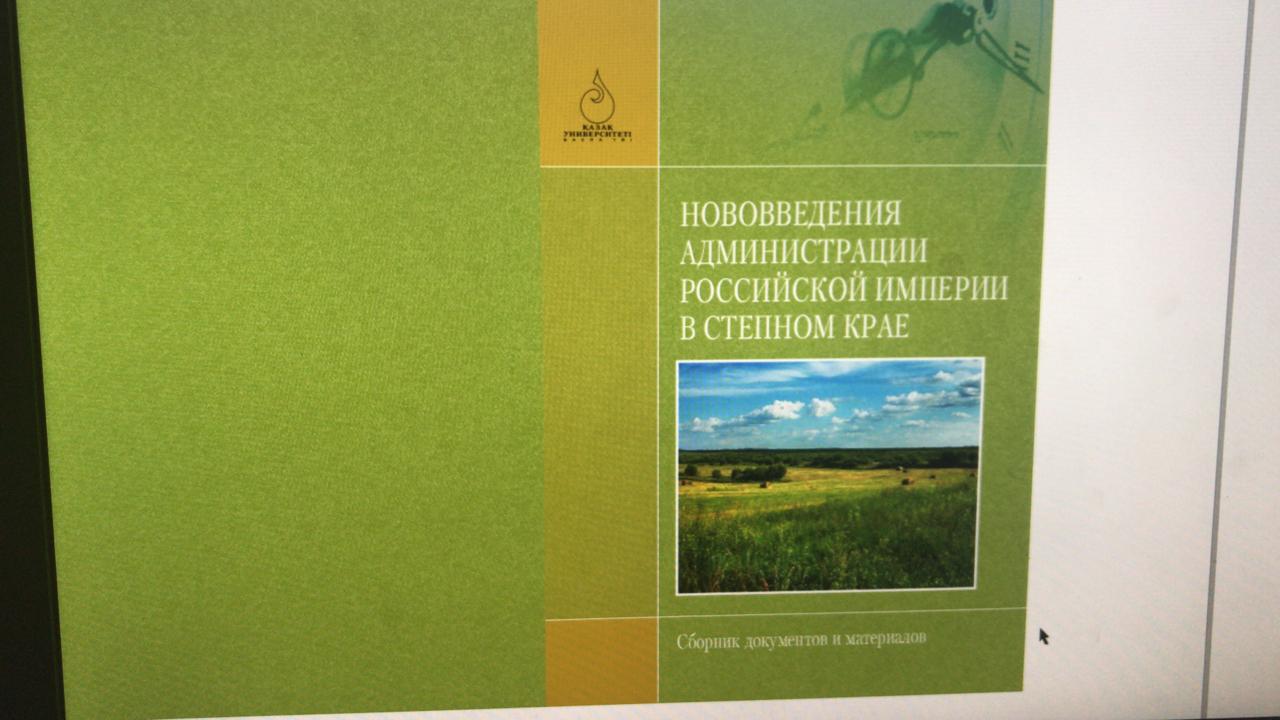 